АНАЛИТИЧЕСКАЯ СПРАВКАпо ДТП с участием несовершеннолетних до 16 и до 18 лет на территории Межмуниципального управления МВД России «Красноярское»за 2 месяца 2020 года.За 2 месяца 2020 года на территории обслуживания МУ МВД России «Красноярское» с участием несовершеннолетних в возрасте до 16 лет произошло  
22 ДТП (АППГ  +120%) (10 ДТП)), в которых 27 детей (АППГ  +125% (12 детей)) получили ранения, погибших нет  (АППГ 0%).Таким образом, по сравнению с аналогичным периодом прошлого года наблюдается повышение общих показателей аварийности с участием детей в возрасте до 16 лет, а также тяжести последствий.Рис. 1. Общие показатели аварийности с участием несовершеннолетних в возрасте до 16 лет за 2 месяца 2020 г.Рис. 2. Количество ДТП за каждый месяц с участием детей в возрасте до 16 лет. Пешеходы, пассажиры и водители до 16 лет.           Исходя из распределения ДТП с участием несовершеннолетних в возрасте до 16 лет, с участием детей – пешеходов  произошло – 9 ДТП (АППГ   +200%), в которых 
9 детей получили травмы          За 2 месяца 2020 года с участием несовершеннолетних-пассажиров в возрасте до 16 лет зарегистрировано 13 ДТП ((АППГ  +85,7%) (7 ДТП)), в которых 18 детей ((АППГ +100%) (9 детей)) получили ранения, погибших нет (АППГ 0%).Рис.3. Распределение по категориям.Анализ ДТП с участием несовершеннолетних пешеходов в возрасте до 16 лет. За 2 месяца 2020 года на территории обслуживания МУ МВД России «Красноярское» с участием пешеходов в возрасте до 16 лет произошло 9 ДТП (АППГ                    +200%) (3 ДТП). В одном случае несовершеннолетний переходил проезжую часть с бабушкой по регулируемому пешеходному переходу, при этом на голове был надет капюшон, который может ограничивать видимость при переходе дороги.  Из 9 случаев всего 7 детей-пешеходов имели на своей одежде и портфелях световозвращающие элементы.По вине детей-пешеходов в возрасте до 16 лет допущено 4 ДТП (АППГ +100%), погибших нет (АППГ 0%). Важно отметить, что одно ДТП произошло по пути следования с елочного комплекса, мальчик переходил проезжую часть в 70 метрах от нерегулируемого пешеходного перехода. Еще в одном случае несовершеннолетний шел в магазин и перебегал дорогу в 50 метрах от регулируемого пешеходного перехода. 
В третьем случае, мальчик бежал на автобусную остановку, чтобы сесть в автобус и добраться до школы, при этом перешел проезжую часть в 7 метрах от регулируемого пешеходного перехода. В четвертом случае, девочка двигалась по транспортному проезду, выбежала из-за припаркованного автомобиля, после чего была сбита двигающимся транспортным средством.Рис. 4. Причины нахождения детей в возрасте до 16 лет на проезжей части.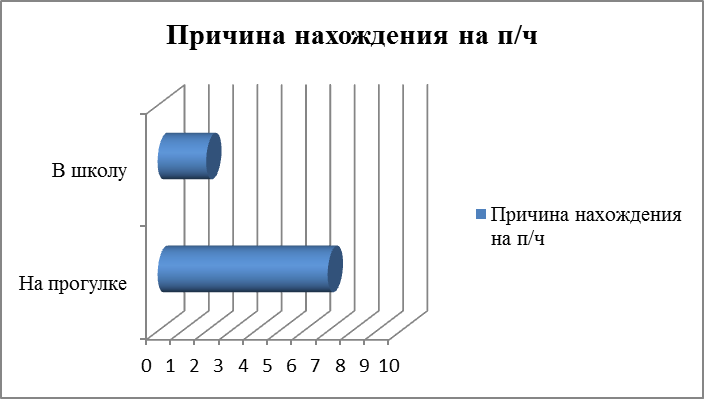 В целях построения эффективной профилактической работы необходимо также рассмотреть половую принадлежность несовершеннолетних пешеходов, которые стали участниками ДТП. Анализируя ДТП с участием пешеходов, было установлено что мальчики - пешеходы в возрасте до 16 лет в ДТП попадают чаще, чем девочки. По итогам 2 месяцев т.г. в процентном соотношении мальчиков - 75%. Анализ проведения проверок свидетельствует о том, что мальчики ведут более активный образ жизни. Из общего количества ДТП с участием пешеходов, можно заметить, что по собственной неосторожности в ДТП больше попадают мальчики. (Рис. 4)Рис. 5. Распределение по половому признаку.	 Анализ происшествий показывает, что в ДТП за 2 месяца 2020 года попадали пешеходы в возрасте, 6 лет, 7 лет, 9 лет, 12 лет, 13 лет и 15 лет. При этом с 6-летним, 9-летними и 15-летними несовершеннолетними ДТП произошли по их личной неосторожности. Рис. 6. Распределение по возрасту и вине несовершеннолетних.Наибольшее количество ДТП с участием детей-пешеходов в возрасте до 16 лет зарегистрировано в Кировском районе, что объясняется большим количеством переходов через аварийно-опасные улицы. При этом по вине детей в Ленинском районе произошло 4 из 16 ДТП (20% авто-наездов от общего числа ДТП с участием несовершеннолетних пешеходов). Рис. 7. Распределение ДТП по районам.Анализ ДТП с участием несовершеннолетних пассажиров в возрасте до 16 лет. За 2 месяца 2020 года с участием несовершеннолетних-пассажиров в возрасте до 16 лет зарегистрировано 13 ДТП ((АППГ  +85,7%) (7 ДТП)), в которых 18 детей ((АППГ +100%) (9 детей)) получили ранения, погибших нет (АППГ 0%).Следует отметить, что травмы, полученные детьми-пассажирами в произошедших ДТП, являются незначительными и квалифицируются медработниками, как легкий вред здоровью, что во многом объясняется использованием пассивных средств защиты в автомобилях. В одном случае 15-летняя девочка находилась в качестве пассажира автобуса, стояла в задней части, держалась за поручни, получила травму в результате падения при резком торможении.В трех ДТП несовершеннолетние находились в качестве пассажиров в легковых автомобилях, были не пристегнуты детскими удерживающими устройствами или ремнями безопасности либо вовсе перевозились без защиты.	Несмотря на применение ДУУ в ряде случаев несовершеннолетние получают травмы, в связи с достаточно «тяжкими» столкновениями. Чаще всего дети-пассажиры в ДТП получают черепно-мозговые травмы. Повреждения других анатомно-функциональных областей тела встречались относительно редко.           ДТП с участием несовершеннолетних водителей в возрасте до 16 лет.           Не зарегистрировано.          ДТП с участием несовершеннолетних велосипедистов в возрасте до 16 лет.          Не зарегистрировано.За 2 месяца 2020 года на территории обслуживания МУ МВД России «Красноярское» с участием несовершеннолетних в возрасте до 18 лет зарегистрировано 29 ДТП (АППГ  +93,3,% (15 ДТП)), в которых 34 ребенка (АППГ                         +100 % (17 детей)) получили ранения, погибших нет (АППГ 0%). Таким образом, по сравнению с аналогичным периодом прошлого года наблюдается повышение общих показателей аварийности с участием детей, а также тяжести последствий. Рис. 8. Общие показатели аварийности с участием несовершеннолетних в возрасте до 18 лет за 2 месяца 2020 г.Рис.9. Динамика ДТП  с участием детей в возрасте до 18 лет по месяцам. Рис. 10. Динамика ДТП с участием детей в возрасте до 18 лет по сравнению с аналогичным периодом прошлого года.Пешеходы, пассажиры и водители до 18 лет.           Исходя из распределения ДТП с участием несовершеннолетних в возрасте до 18 лет, с участием детей – пешеходов  произошло – 15 ДТП (АППГ   +150%), что составляет 53,5% от общего количества ДТП, произошедших на территории обслуживания с участием несовершеннолетних за 2 месяца 2020  года, в которых погибших нет.          С участием пассажиров легкового транспорта произошло 10 ДТП (АППГ  +11,1%), в которых 15 детей (АППГ +36,3%) получили ранения, погибших нет (АППГ 0%). Среди несовершеннолетних пассажиров, получивших травмы 3 были пассажирами автобуса, 1 несовершеннолетний управлял автомобилем.Рис.11. Распределение по категориям.ДТП с несовершеннолетними пассажирами.Анализируя дорожно-транспортные происшествия с участием несовершеннолетних пассажиров, можно сделать вывод, что за 2 месяца 2020 года произошло 13 ДТП, в которых 18  детей получили травмы. В ходе анализа выяснилось, что в трех случаях несовершеннолетние перевозились с нарушениями правил перевозки детей. В первом случае, четырехлетний мальчик перевозился в бустере, во втором случае два мальчика пяти и шести лет, которые перевозились пристегнуты штатным ремнем безопасности. В обоих случаях, несовершеннолетние перевозились с нарушением правил перевозки, пристегнуты штатным ремнем или находились в бустере, который не соответствует весу и росту. В третьем случае, четырнадцатилетняя девочка ехала в автобусе, во время выхода на остановке, водитель совершил резкое движение, в результате чего пассажирка упала. (Рис. 11)Рис. 12. Перевозка несовершеннолетних пассажиров.ДТП по вине несовершеннолетних.По вине самих несовершеннолетних за 2 месяца 2020 года было зарегистрировано 6 ДТП (АППГ +66,6%). Данные аварийности с участием несовершеннолетних в феврале 2020 года показывают, что 2 из 6 ДТП по собственной неосторожности произошли с неорганизованными детьми. В одном случае, 6-летний мальчик возвращался с елочного комплекса и выполнил переход в неположенном месте. Во втором же случае 17-летний подросток, управляя грузовым автомобилем, при этом, не имея права управления, допустил столкновение с впереди стоящим маршрутным автобусом. В третьем случае ученица Красноярской Мариинской гимназии переходила дорогу в 12 метрах от регулируемого пешеходного перехода. В четвертом случае, ученик МБОУ СШ №32 не доходя 50 метров до регулируемого пешеходного перехода, решил перейти проезжую часть. В пятом случае также ученик МБОУ СШ №6 совершил переход проезжей части в 7 метрах от регулируемого пешеходного перехода. В шестом случае ученица МБОУ СШ №23 двигалась по транспортному проезду и выбежала из-за припаркованного автомобиля и попала под проезжающий автомобиль.                Рис. 13. Количество ДТП, совершенных по вине несовершеннолетних.Из распределения ДТП с участием несовершеннолетних до 18 лет по времени суток, очевидно, что самое пиковое время совершения ДТП – 07.00 до 09.00  и период с 18.00 до 20.00 часов.  Рис.14. Распределение ДТП с участием несовершеннолетних до 18 лет по времени суток.Распределение числа пострадавших в дорожно-транспортных происшествиях детей по социальному положению происходит следующим образом: учащиеся школ  - 20, воспитанники детских садов – 8, учащиеся техникумов – 2, неорганизованные                            (неработающие) – 4.Рис.15. Распределение по социальным группам.Анализируя возрастные характеристики несовершеннолетних участников ДТП можно сделать вывод, что к группам риска относятся дети 5, 15 и 17 лет. (Рис. 15).Рис. 16. Возраст несовершеннолетних участников ДТП.Исходя из распределения ДТП с участием несовершеннолетних за 2 месяца 2020 года по дням недели, можно отметить, что максимальное число аварий произошло в четверг. Самым безаварийным днем недели для несовершеннолетних по итогам одного месяца 2020 года является суббота – время, когда дети проводят основную часть времени в кругу семьи и практически всегда находятся под присмотром взрослых.  Рис. 17. Количество ДТП по дням неделям с нарастанием.Образовательные учреждения.	Анализируя принадлежность несовершеннолетних участников ДТП к общеобразовательным организациям, следует отметить учреждения, учащиеся которых стали участниками ДТП по собственной неосторожности с начала 2020 года, а также образовательные организации, в которых за 2 месяца т.г. произошло 2 и более ДТП: 	 -МБОУ «СШ №32» (1 ДТП по вине);	 -МБОУ «СШ №6» (1 ДТП по вине);           -МБОУ СШ №23 (2 ДТП (1 из которых по вине);	 -КГБОУ «Красноярска Мариинская гимназия» 2 ДТП (1 из которых по вине).           Остальные участники ДТП, которое попали в автомобильные аварии, не организованы (2 ребенка). Рис. 18. Образовательные учреждения, в которых произошли ДТП по вине несовершеннолетних	Также стоит отметить, что среди ДТП с участием несовершеннолетних пешеходов, существуют случаи наездов на пешеходов по пути их движения в образовательные учреждение или домой, соответствующему безопасному маршруту «дом-школа-дом».           Исходя из распределения ДТП с участием несовершеннолетних в возрасте до 18 лет, с участием детей – пешеходов  произошло – 15 ДТП, в которых 15 детей получили травмы. В 2 случаях несовершеннолетние двигались своим привычным и безопасным маршрутом «дом-школа-дом». Рис. 19. Общее количество ДТП с детьми – пешеходами и количество ДТП, произошедших на безопасном маршруте «дом-школа-дом»	Анализ ДТП с участием подростков в возрасте от 16 до 18 лет.За 2 месяца 2020 года на территории МУ МВД России «Красноярское» зарегистрировано 7 ДТП ((АППГ   +40%) (5 ДТП)) с участием подростков в возрасте от 16 до 18 лет, из них: 6 ДТП с участием пешеходов, 1 ДТП - с водителем легкового автомобиля (при этом 17-летний подросток не имел права управления, никогда не обучался и получал водительского удостоверения). Анализ ДТП с участием несовершеннолетних до 18 лет с оказанием разовой медицинской помощи.За 2 месяца 2020 года на территории МУ МВД России «Красноярское» зарегистрировано 14 ДТП ((АППГ   -30%) (20 ДТП)) с участием детей в возрасте до 18 лет, из них: 8 ДТП с участием пешеходов, 6 ДТП с участием пассажиров. В данных ДТП оказана разовая медицинская помощь 15 несовершеннолетним.Рис. 20. Общее ДТП с участием несовершеннолетних до 18 лет с оказанием разовой медицинской помощи.Рис. 21. Распределение по категориям.Распределение числа пострадавших в дорожно-транспортных происшествиях детей по социальному положению происходит следующим образом: учащиеся школ  - 8, воспитанники детских садов – 3, учащиеся техникумов – 1, неорганизованные                            (неработающие) – 3.Рис. 22. Распределение по социальным группам.Образовательные учреждения.	Анализируя принадлежность несовершеннолетних участников ДТП к общеобразовательным организациям, следует отметить учреждения, учащиеся которых стали участниками ДТП по собственной неосторожности с начала 2020 года, а также образовательные организации, в которых за 2 месяца т.г. произошло 2 и более ДТП: 	- МБОУ «СШ №93» (1 ДТП по вине);	- МБОУ «СШ №21» (1 ДТП по вине, 2 девочки шли в сопровождении мамы);          - КГБПОУ «Красноярский строительный техникум» (1 ДТП по вине);Рис. 22. Образовательные учреждения, в которых произошли ДТП по вине несовершеннолетнихМеры, принимаемые Госавтоинспекцией, ГУО администрации г. Красноярска и МО г. Дивногорска  по предотвращению ДТП с участием детей и подростков до 
18 лет за 2 месяца 2020 года.С целью снижения количества ДТП с участием несовершеннолетних в 2020 году совместно с Главным управлением образования г. Красноярска и отделом образования     г. Дивногорска реализован комплекс упредительных, организационных и практических мероприятий по профилактике и предупреждению дорожно-транспортных происшествий среди несовершеннолетних участников дорожного движения. Работа осуществляется в соответствии с утвержденным планом по профилактике ДДТТ, а также дополнительным планом проведения совместных мероприятий, направленных на стабилизацию аварийности и снижение дорожно-транспортных происшествий с участием несовершеннолетних в 2020 году. О каждом факте ДТП с участием несовершеннолетних незамедлительно уведомляются руководители образовательных учреждений и специалисты Главного и районных управлений. В адрес образовательных организаций г. Красноярска и 
г. Дивногорска направляются письма по факту произошедших ДТП, а также о необходимости предоставления сведений о работе по профилактике ДДТТ в образовательном учреждении, характеристики на несовершеннолетних и даются  рекомендации по размещению сведений о происшествиях с детьми и профилактической  информации на сайте ОУ.Следует отметить, что с каждым ребенком, который стал участником ДТП по собственной неосторожности, в образовательном учреждении, в котором он обучается, сотрудниками ГИБДД и педагогами проводятся профилактические беседы, интерактивное игры, тестирования, а также различные мероприятия по привитию навыков безопасного поведения детей на дороге. Кроме того, инспекторами по пропаганде БДД осуществляется проверка образовательных учреждений на предмет проводимой работы по профилактике ДДТТ.Согласно одной из форм работы по взаимодействию с образовательными учреждениями сотрудниками отделения по пропаганде БДД для образовательных организаций г. Красноярска и г. Дивногорска перед каждыми каникулами разрабатываются обучающие видеоуроки по соблюдению ПДД для учащихся, а также видеообращения руководителей ОГИБДД к школьникам и родителям, которые демонстрируется педагогами на классных часах, родительских собраниях, а также размещаются на электронных дневниках (ЭЛЖУР) школьников и на сайтах образовательных организаций. Последний видеоурок по соблюдению ПДД был направлен в адрес ОУ г. Красноярска и г. Дивногорска 13.03.2020 (исх. № 112г/1217 и №112г/1210 от 13.03.2020). С начала нового 2019-2020 учебного года сотрудники Госавтоинспекции, приняли участие в проведение 12-ти родительских собраний, организованных в ОУ 
г. Красноярска. В ходе беседы с родителями, инспекторы напомнили им о неукоснительном соблюдении ПДД детьми, акцентировав внимание на раздел 4 ПДД.Согласно плана о проведении совместных мероприятий, направленных на снижение уровня детского дорожно-транспортного травматизма сотрудниками ГИБДД и УУПиПДН МУ МВД России «Красноярское» за 2 месяца т.г. проведено 29 профилактических бесед в учреждениях общего и дополнительного образования среди учащихся всех звеньев, с демонстрацией видеороликов по профилактике детского дорожно – транспортного травматизма, разработанных сотрудниками ГИБДД.За 2 месяца 2020 г. сотрудниками ГИБДД было организовано посещение 5 дошкольных образовательных учреждений, где с воспитанниками проведены игры и викторины по соблюдению ПДД. Информация о проведении мероприятий была освещена в СМИ и на ведомственных сайтах МВД.  С начала года сотрудниками ОГИБДД организовано и проведено  - 20 пропагандистских мероприятий, в том числе при взаимодействии с ГУО администрации г. Красноярска. Среди 20 мероприятий  - 9 по профилактике ДДТТ, по применению СВЭ – 3, по применению детских удерживающих устройств  - 2, посвященных социально – значимых датам – 3. За январь - февраль 2020 года в средствах массовой информации размещено 135 материалов по профилактике ДДТТ, из них 44 материалов по профилактике ДТП с участием несовершеннолетних пешеходов, с участием несовершеннолетних пассажиров  - 45, из них по пассажирам автобусов 8, информация о проведении пропагандистских мероприятий  -   46.  В текущем году на территории г. Красноярска и г. Дивногорска сотрудниками полка ДПС было пресечено 269 нарушений ПДД несовершеннолетними пешеходами в возрасте до 15 лет (включительно). После ДТП с детьми в присутствии законных представителей инспекторами ДПС проведены профилактические беседы по недопущению подобных фактов.Ежедневно инспекторами (по пропаганде БДД) ОГИБДД 
г. Красноярска ведется мониторинг социальных сетей, где публикуются видеозаписи нарушений ПДД РФ водителями и пешеходами. Указанные записи активно используются городскими и краевыми СМИ в подготовке новостных выпусков. Ежедневно в эфирах городской радиостанции «Красноярск Главный» звучит актуальная информация для пешеходов и водителей о важности соблюдения ПДД, Под руководством сотрудников ГИБДД активные дети из МБОУ СШ №10, МБОУ СШ №36 и МБОУ СШ №91 записываются для эфиров с помощью обращений ко всем участникам дорожного движения.Рекомендации:На основании анализа аварийности дорожно-транспортных происшествий за        2 месяца 2020 года с участием несовершеннолетних, педагогам образовательных учреждений в 2020-2021 учебном году следует активизировать профилактическую работу с несовершеннолетними, а также с их родителями, которые зачастую провоцируют детей на нарушения ПДД не только своим отрицательным примером, но и угрозами за опоздания на уроки, дополнительные занятия, домой.           В целях поведения работы в данном направлении ГУ образования администрации г. Красноярска и отделу образования г. Дивногорска при взаимодействии с сотрудниками ОГИБДД и ПДН в текущем учебном году необходимо:          1) Провести все запланированные мероприятия, предусмотренные совместным планом по подготовке и проведению всех этапов «Декады дорожной безопасности детей», а также планом по проведению совместных мероприятий с ГУО администрации г. Красноярска, МО г. Дивногорска, ОУУПиДН, ОГИБДД полком ДПС ГИБДД МУ МВД России «Красноярское», направленных на стабилизацию аварийности и снижению ДТП с участием несовершеннолетних  в 2020 году;          2) Сразу после выхода с дистанционного обучения детей, активизировать в образовательных организациях работу по проведению педагогами всех классов общеобразовательных организаций ежедневных «минуток безопасности», напоминая детям о необходимости соблюдения правил дорожного движения, обращая внимание несовершеннолетних на погодные условия и особенности улично-дорожной сети. По возможности принять меры к проведению таких бесед с помощью сети Интернет (в период дистанционного обучения). Отчет о проделанной работе от каждой образовательной организации необходимо предоставить в электронном виде на почту (gaioy24@mail.ru) в формате PDF, в срок рок до 20.04.2020 года;          3)  Актуализировать информацию в разделах по дорожной безопасности на сайтах общеобразовательных организаций (разместить актуальный анализ аварийности с участием детей, видеообращения руководителей ОГИБДД и видеоуроки по БДД, предоставленные Госавтоинспекцией и.т.д.). В случае совершения ДТП с участием несовершеннолетних, обеспечить оперативное освещение данных фактов на сайтах образовательных организаций, для информирования родителей в целях проведения разъяснительной и пропагандистской работы. Данную работу поручить ответственным за ведение раздела обновление информации с учетом изменений законодательства, школьных каникул, времени года и т.д.;        4)  До конца учебного года при проведении профилактической работы с детьми (на дополнительных занятиях, классных часах, продленках, пятиминутках и.т.д.) и родителями (на родительских собраниях и посредством электронного журнала), использовать тематические материалы, размещенные на интерактивных образовательных порталах «Дорога без опасности» (bdd-eor.edu.ru), «Город дорог» (pdd.fcp-pbdd.ru) и на официальном сайте Госавтоинспекции (гибдд.рф);       5) Сразу после выхода с дистанционного обучения детей, в утренние и вечерние часы задействовать возможности родительских комитетов, родительских патрулей и отрядов ЮИД для осуществления контроля вблизи образовательных организаций, в целях выявления детей, нарушающих правила перехода проезжей части, а также водителей, перевозящих детей без использования детских удерживающих устройств и ремней безопасности, мониторинга использования световозвращающих элементов учащимися, с последующим принятием мер реагирования. Отчет о проделанной работе в каждой образовательной организации необходимо предоставить в электронном виде на почту (gaioy24@mail.ru) в формате PDF, в срок рок до 20.04.2020 года.        6) В период весенних каникул, а также во время дистанционного обучения детей ответственным лицам по профилактике ДДТТ рекомендовать родителям обучающих осуществить просмотр видеоурока по соблюдению Правил дорожного движения  детьми по средствам ЭЛЖУР. О проделанной работе уведомить отделение по пропаганде БДД ОГИБДД МУ МВД России «Красноярское» в письменном виде в срок до 30.04.2020.Сотрудникам отделения по пропаганде ОГИБДД и полка ДПС ГИБДД МУ МВД России «Красноярское»:  1) Сразу после выхода с дистанционного обучения детей в рамках профилактического рейда «Пешеход-пешеходный переход» вблизи образовательных организаций инспекторам полка ДПС с использованием СГУ организовать работу по пресечению нарушений ПДД несовершеннолетними пешеходами с последующим проведением с ними профилактических бесед по исключению подобных фактов (в первую неделю после выхода детей с дистанционного обучения);2) Ежемесячно проводить анализ выявленных нарушений ПДД несовершеннолетними и направлять информацию в образовательные учреждения с целью проведения последними дополнительной работы с родителями;3) Продолжить  проведение оперативно-профилактических мероприятий «Детское кресло-Ремень безопасности», «Ребенок пешеход» и «Несовершеннолетний нарушитель» с учетом требований методических рекомендаций и обязательным освещением результатов в СМИ. При расставлении нарядов учитывать анализ аварийности по детям (максимально ориентируя наряды в Кировском и Ленинском районах. Помимо этого, следует приблизить наряды инспекторов ДПС к дошкольным образовательным учреждениям в период с 07.00 до 08.00, а также в 18.00. 
В вечернее время с 18.00 до 21.00 организовать работу нарядов ДПС на нерегулируемых пешеходных переходах в местах концентрации ДТП. В период с 20.00 до 22.00 часов усилить работу нарядов по выявлению нарушений правил перевозки детей, в том числе на выездах из города (не реже двух раз в месяц);          4) Продолжить взаимодействие с краевыми и региональными телекомпаниями на предмет выхода в эфиры сюжетов по профилактике детского  дорожно-транспортного травматизма (еженедельно);         5) Провести все запланированные мероприятия, предусмотренные совместным планом по подготовке и проведению всех этапов «Декады дорожной безопасности детей», а также планом по проведению совместных мероприятий с ГУО администрации г. Красноярска, МО г. Дивногорска, ОУУПиДН, ОГИБДД полком ДПС ГИБДД МУ МВД России «Красноярское», направленных на стабилизацию аварийности и снижению ДТП с участием несовершеннолетних в 2020 году. «ОЗНАКОМЛЕН»Начальник ОГИБДДМУ МВД России «Красноярское»подполковник полиции                                 К.М. Колегов«    » марта 2020 исп: А. В. Мартыненко Тел.: 212-20-33